Milí páťáci, nyní se v přírodovědě zaměříme na výrobu papíru, skla a plastů. Jako první kapitolku v učebnici Člověk a technika si dáme – VÝROBA PAPÍRU str.31-32Zápis do sešitu:Výroba papíruZákladní surovina pro výrobu papíru – buničina, která se vyrábí z různých druhů dřeva.Jehličnaté stromy  -jejich dřevo -  se používá k výrobě kartonů /tzv. obalových papírů/Listnaté stromy jejich dřevo -  se používá k výrobě tiskařských papírů a hygienických papírůPapír je druhotná surovina – recyklace.Důležité je třídění odpadu.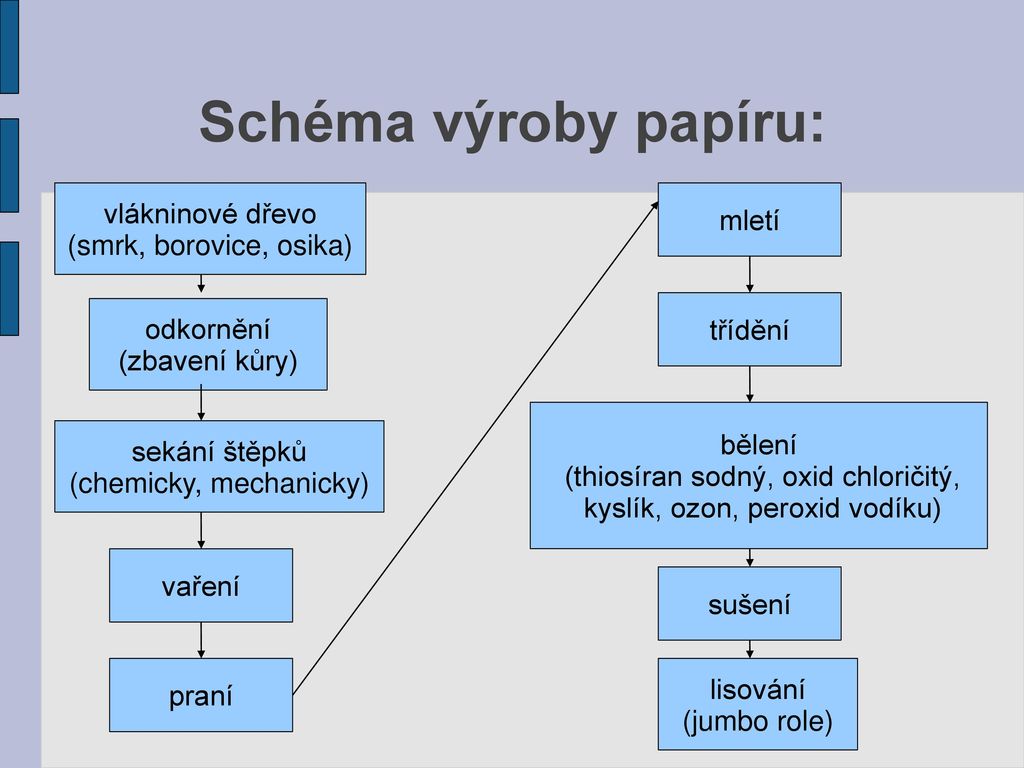 Můžeš se podívat na výrobu papíruhttps://www.youtube.com/watch?v=ZN3laounEw8Popřípadě si vyzkoušej vyrobit svůj papír:Výroba ručního papíru z novin:Postup:natrháte (případně nastříháte) kousky papírůdo kbelíku nalijete vodunechte namočené 12–14 hod. (stačí přes noc)po uplynutí této doby, budete muset rozmělnit rozmočený papír na kaši. Mačkat rukama, dospělí by si mohli vzít na pomoc mixérpřipravíme si podložkuz papírové kašičky, kterou jste vyrobili, vymačkejte vodu a zbytek rozložte na podložkunecháme zaschnoutPapírovou kaši si můžete obarvit potravinářským barvivem a na závěr přejet válečkem. Zdobíme podle fantazie. Pokud chcete čistě bílý papír, místo novin použijete pokreslené školní papíry.